Course Specification for Reading 3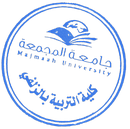 CollegeZulfi College of EducationZulfi College of EducationZulfi College of EducationDepartmentEnglish Language DepartmentEnglish Language DepartmentEnglish Language DepartmentCourse Name:Reading 3Course CodeENGL 213Level4Credit Hours3hrs.Course ObjectiveThe aims of this course are to develop the abilities of the students to read a complex text with technical vocabulary and understand it effectively. The students will be able to make inferences, predict meanings, summarize a passage, use context clues, identify topic sentences, supporting details, and concluding sentences and extract main ideas through skimming and scanning strategies.The aims of this course are to develop the abilities of the students to read a complex text with technical vocabulary and understand it effectively. The students will be able to make inferences, predict meanings, summarize a passage, use context clues, identify topic sentences, supporting details, and concluding sentences and extract main ideas through skimming and scanning strategies.The aims of this course are to develop the abilities of the students to read a complex text with technical vocabulary and understand it effectively. The students will be able to make inferences, predict meanings, summarize a passage, use context clues, identify topic sentences, supporting details, and concluding sentences and extract main ideas through skimming and scanning strategies.Course ContentNew Challenges- pre-reading, reading and post-readingNew Challenges- pre-reading, reading and post-readingNew Challenges- pre-reading, reading and post-readingCourse ContentTeamwork and competition-gist reading, reading for specific details, inferenceTeamwork and competition-gist reading, reading for specific details, inferenceTeamwork and competition-gist reading, reading for specific details, inferenceCourse ContentRelationships-dissection of the essay, comprehension through a graphic organizerRelationships-dissection of the essay, comprehension through a graphic organizerRelationships-dissection of the essay, comprehension through a graphic organizerCourse ContentHealth and Leisure-distinguish between facts and fictionHealth and Leisure-distinguish between facts and fictionHealth and Leisure-distinguish between facts and fictionCourse ContentHigh Tech and Low Tech-making adjective from nouns, critical readingHigh Tech and Low Tech-making adjective from nouns, critical readingHigh Tech and Low Tech-making adjective from nouns, critical readingCourse ContentDigital reading of hypertextsDigital reading of hypertextsDigital reading of hypertextsCourse ContentReading as a study skillReading as a study skillReading as a study skillCourse ContentCourse ContentCourse ContentCourse ContentCourse ContentCourse ContentCourse ContentRequired TextbookMosaic 1 Reading, ME Gold Edition by Miki Knezevic, Publisher: McGraw Hill, Year 2007 (ISBN: 0077116429)Mosaic 1 Reading, ME Gold Edition by Miki Knezevic, Publisher: McGraw Hill, Year 2007 (ISBN: 0077116429)Mosaic 1 Reading, ME Gold Edition by Miki Knezevic, Publisher: McGraw Hill, Year 2007 (ISBN: 0077116429)